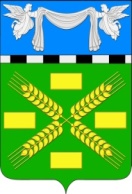 АДМИНИСТРАЦИЯ  КОНОКОВСКОГО СЕЛЬСКОГО ПОСЕЛЕНИЯ УСПЕНСКОГО РАЙОНАПОСТАНОВЛЕНИЕот   30 декабря  2014 года					                                № 324с. КоноковоО порядке формирования, ведения, обязательного опубликования перечня имущества свободного от прав третьих лиц           В соответствии с Федеральным законом от 24.07.2007 года № 209-ФЗ «О развитии малого и среднего предпринимательства в Российской Федерации» Федеральным законом от 26.07.2006г. №135-ФЗ « О защите конкуренции» Уставом Коноковского сельского поселения, постановляю:       1.Утвердить Порядок формирования, ведения, обязательного опубликования перечня имущества Коноковского сельского поселения Успенского района свободного от прав третьих лиц, используемого в целях предоставления его во владение и (или) в пользование на долгосрочной основе субъектам малого и среднего предпринимательства и организациям, образующим инфраструктуру поддержки субъектов малого и среднего предпринимательства.      2.Контроль за выполнением данного постановления оставляю за собой.      3.Решение вступает в силу с момента подписания и размещению на официальном сайте администрации Коноковского сельского поселения. Глава Коноковского сельского поселения                                       Н.Д.ЕлисеевПриложение № 1 к постановлению администрации Коноковского  сельского поселения от 30.12.2014г. № 324 Порядок формирования, ведения, обязательного опубликования перечня имущества Коноковского сельского поселения Успенского района свободного от прав третьих лиц, используемого в целях предоставления его во владение и (или) в пользование на долгосрочной основе субъектам малого и среднего предпринимательства и организациям, образующим инфраструктуру поддержки субъектов малого и среднего предпринимательства 1.     Общие положения 1.                Настоящий Порядок разработан в соответствии с Федеральным законом от 24 июля 2007 года № 209-ФЗ «О развитии малого и среднего предпринимательства в Российской Федерации», Уставом Коноковского сельского поселения и определяет порядок формирования, ведения, обязательного опубликования перечня имущества Коноковского сельского поселения свободного от прав третьих лиц, предназначенного для предоставления его во владение и (или) в пользование на долгосрочной основе субъектам малого и среднего предпринимательства и организациям, образующим инфраструктуру поддержки субъектов малого и среднего предпринимательства (далее – Перечень). 2.                Перечень ведется в целях обеспечения имущественной поддержки субъектов малого и среднего предпринимательства и организаций, образующих инфраструктуру поддержки субъектов малого и среднего предпринимательства (далее – субъекты), на территории Коноковского сельского поселения. 3.                В Перечень подлежит включение имущество Коноковского сельского поселения (далее – муниципальное имущество), свободное от прав третьих лиц (за исключением имущественных прав субъектов малого и среднего предпринимательства), в том числе земельные участки, здания, строения, сооружения, нежилые помещения, оборудование, машины, механизмы, установки, транспортные средства. 4.                Муниципальное имущество, включенное в перечень, не подлежит отчуждению в частную собственность, в том числе в собственность субъектов, арендующих это имущество. 5.     Не подлежит включению в Перечень муниципальное имущество: - включенное в акты о планировании приватизации муниципального имущества; - обремененное правами третьих лиц, за исключением имущественных прав субъектов малого и среднего предпринимательства. 2.     Порядок формирования и ведения Перечня 6.                Деятельность по формированию и ведению Перечня осуществляет администрация Коноковского сельского поселения (далее – уполномоченный орган). 7.                Формирование Перечня осуществляется с учетом условий муниципальных программ развития субъектов малого и среднего предпринимательства. 8.     Перечень формируется ежегодно до 1 августа. 9.                В Перечень должны быть включены следующие сведения об объекте имущества: - порядковый номер; - наименование; - адрес (в отношении недвижимого имущества); - площадь (в отношении недвижимого имущества); - целевое назначение; - инвентарный номер (в отношении движимого имущества).          10. Для формирования и ведения Перечня субъекты ежегодно в срок до 1 июня вправе направлять в уполномоченный орган рекомендательные предложения по включению в Перечень определенных объектов муниципального имущества.          11. Уполномоченный орган в течение двадцати рабочих дней рассматривает указанные в пункте 10 предложения и формирует проект Перечня.          12. Проект Перечня уполномоченный орган направляет на утверждение Главе поселения.          13. В Перечень могут вноситься изменения, в том числе в части включения объектов муниципального имущества в Перечень и исключения их из Перечня.          14. Внесение изменений в Перечень осуществляется в порядке, установленном для его формирования.          15. Муниципальное имущество подлежит исключению из Перечня в следующих случаях:          - прекращение права собственности Коноковского сельского поселения на данное имущество по основаниям, предусмотренным действующим законодательством;          - изменение количественных, качественных и иных физических характеристик муниципального имущества, в результате которого оно становится непригодным для использования по своему целевому назначению.          16. Муниципальное имущество может быть исключено из Перечня в случае необходимости его дальнейшего использования для:          - решения вопросов местного значения;          - осуществления отдельных государственных полномочий, переданных органам местного самоуправления, в случаях, установленных федеральными законами и законами Краснодарского края;          - осуществления отдельных полномочий органов местного самоуправления, переданных им в порядке, предусмотренном частью 4 статьи 15 Федерального закона от 6 октября 2003 года № 131-ФЗ «Об общих принципах организации местного самоуправления в Российской Федерации»;          - обеспечения деятельности органов местного самоуправления и должностных лиц местного самоуправления, муниципальных служащих, работников муниципальных предприятий и учреждений в соответствии с нормативными правовыми актами органов местного самоуправления Коноковского сельского поселения;          - решения вопросов, право решения которых предоставлено органам местного самоуправления федеральными законами и которые не отнесены к вопросам местного значения. Глава Коноковского сельского поселения                                       Н.Д.Елисеев